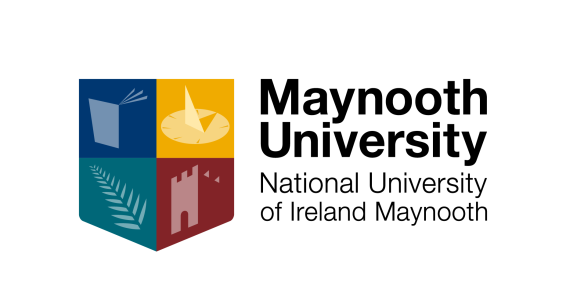 Maynooth University Teaching and Learning Showcase – May 2024 
Poster Guidelines for the Interactive Poster SessionThank you for considering submitting a poster at the Teaching and Learning Showcase on May 15th, 2024. The interactive poster session provides a space to share and discuss teaching and learning approaches and innovations with colleagues.Poster Themes: Inclusive PracticePromoting Student Success in Teaching, Learning and AssessmentDigital Learning Education for Sustainable Development and Social JusticeInternationalisation in Learning and TeachingCurriculum Review, Development and InnovationPlease follow the format and submission guidelines:Size: A2 (42 x 59.4cm or 16.5in x 23.4in)Orientation: PortraitImages:  If you are using images in your poster, please ensure they are high resolution, 300dpi minimumInclude: Title; Authors and their contact details; the MU Logo and the following text: Teaching and Learning Showcase 2024Language: Plain English and accessible to a multi-disciplinary audience CC License: We encourage you to Creative Commons (CC) license your posterProofing: Please submit your poster file as ‘printer ready’. We will not be copy-editing or proofing any of the submissionsFile submission format: pdfTheme: Please note the Poster Theme in your accompanying emailDeadline: midnight, Tuesday, 7th MayNote: The poster format/structure is open and up to you. Potential areas to address include:  Title, Theme, Overview/Process/Findings/Key Take Aways/Next Steps.Finally, participants should be available to share information about your work and poster at the breaks / poster session elements of the Showcase.  If you have any queries on the poster submission process, please contact: teachingandlearning@mu.ie.         Showcase Theme:  Imagining and creating better futures for all